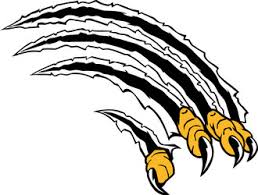 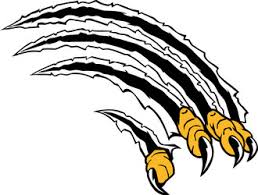 PTO TEACHER & STAFF GRANTAPPLICATIONThe CASLV CH Falcons PTO is proud to introduce a Teacher and Staff Grant Program for the 2023-2024 school year.  All Teachers and Staff members that are PTO members are invited to submit an application to request supplies, resources, or an experience that will enrich their individual students/classroom/departments or overall CASLV CH community in the current academic year and possibly beyond. The number of grants awarded will be based on the current PTO budget.  Any wish list items exceeding $50.00 will need to submit a grant application. There is no fee for Teachers or Staff to join PTO. Participation in PTO events is considered in good standing.What the Teacher and Staff Grant Program is: An opportunity for Teachers or Staff members to identify an initiative that would provide their classroom or the entire CASLV CH community with a value added experience.  A potential avenue for unfunded or underfunded areas to gain additional monetary aid.  This can include individual classroom supplies, resources, field trips, guest speakers, and activities. A chance for the PTO to carefully review individual proposals, within the limitations of the finite grant fund, and plan carefully for appropriate utilization of scarce resources. Completed Grant Applications must be reviewed and approved by the administration before submission. Any equipment or supplies that are approved will remain the property of the CASLV CH classroom or office area it is being requested for. The PTO Board Members will review and discuss all approved Teacher and Staff Grant Applications at their following board meeting and will make final decisions at that time.   Depending upon the specifics of a given application, the Grant applicant or his/her designated representative may be invited to attend a PTO meeting to answer questions about the application. The PTO Board will in all such cases notify the Grant applicant well in advance of that meeting if necessary. Please fill out the below application in full and have signed/approved by the administration before submitting to PTO.   You may submit them via email to coralchpto@gmail.com or place them in our PTO mailbox. There will be three (3) deadline dates to submit the applications. The first date will September 30TH, the second date will be DECEMBER 30TH   and the third date will be MARCH 30th. All applications must be submitted by these dates to qualify for a grant. 1. Teacher or Staff Name: ______________________________Grade: ____________________2. Brief description of what you need for your students/classroom/department: ______________  _____________________________________________________________________________ ______________________________________________________________________________ 3. Purpose and anticipated outcomes: _______________________________________________ ______________________________________________________________________________ ______________________________________________________________________________ 4. Number of students that will benefit from this program or activity: ______________________ 5. How is this program compatible with the existing curriculum? _________________________ ______________________________________________________________________________ ______________________________________________________________________________ 6. Amount Requested: ____________________ Administration Signature: ____________________________ Date: ________________ FOR PTO USE ONLY: Date Received: _________________ Amount: _________________________ Granted _____________________Not Granted _______________________ Signature of PTO Treasurer: ________________________________________